1: Pattarozzi A, Carra E, Favoni RE, Würth R, Marubbi D, Filiberti RA, Mutti L, Florio T, Barbieri F, Daga A. The inhibition of FGF receptor 1 activity mediates sorafenib antiproliferative effects in human malignant pleural mesothelioma tumor-initiating cells. Stem Cell Res Ther. 2017 May 25;8(1):119. 2: Mohamed A, Romano D, Saveanu A, Roche C, Albertelli M, Barbieri F, Brue T, Niccoli P, Delpero JR, Garcia S, Ferone D, Florio T, Moutardier V, Poizat F, Barlier A, Gerard C. Anti-proliferative and anti-secretory effects of everolimus on human pancreatic neuroendocrine tumors primary cultures: is there any benefit from combination with somatostatin analogs? Oncotarget. 2017 Apr 10.3: Angeletti F, Fossati G, Pattarozzi A, Würth R, Solari A, Daga A, Masiello I, Barbieri F, Florio T, Comincini S. Inhibition of the Autophagy Pathway Synergistically Potentiates the Cytotoxic Activity of Givinostat (ITF2357) on Human Glioblastoma Cancer Stem Cells. Front Mol Neurosci. 2016 Oct 27;9:107.4: Corsaro A, Bajetto A, Thellung S, Begani G, Villa V, Nizzari M, Pattarozzi A, Solari A, Gatti M, Pagano A, Würth R, Daga A, Barbieri F, Florio T. Cellular prion protein controls stem cell-like properties of human glioblastoma tumor-initiating cells. Oncotarget. 2016 Jun 21;7(25):38638-38657. 5: Barbieri F, Bajetto A, Thellung S, Würth R, Florio T. Drug design strategies focusing on the CXCR4/CXCR7/CXCL12 pathway in leukemia and lymphoma. Expert Opin Drug Discov. 2016 Nov;11(11):1093-1109. 6: Würth R, Barbieri F, Pattarozzi A, Gaudenzi G, Gatto F, Fiaschi P, Ravetti JL, Zona G, Daga A, Persani L, Ferone D, Vitale G, Florio T. Phenotypical and Pharmacological Characterization of Stem-Like Cells in Human Pituitary Adenomas. Mol Neurobiol. 2016 Aug 11.7: Gatti M, Wurth R, Vito G, Pattarozzi A, Campanella C, Thellung S, Maniscalco L, De Maria R, Villa V, Corsaro A, Nizzari M, Bajetto A, Ratto A, Ferrari A, Barbieri F, Florio T. Canine osteosarcoma cell lines contain stem-like cancer cells: biological and pharmacological characterization. Jpn J Vet Res. 2016 May;64(2):101-128: Gaudenzi G, Albertelli M, Dicitore A, Würth R, Gatto F, Barbieri F, Cotelli F, Florio T, Ferone D, Persani L, Vitale G. Patient-derived xenograft in zebrafish embryos: a new platform for translational research in neuroendocrine tumors.Endocrine. 2016 Aug 2. 9: Banelli B, Carra E, Barbieri F, Würth R, Parodi F, Pattarozzi A, Carosio R, Forlani A, Allemanni G, Marubbi D, Florio T, Daga A, Romani M. The histone demethylase KDM5A is a key factor for the resistance to temozolomide in glioblastoma. Cell Cycle. 2015;14(21):3418-29. 10: Würth R, Thellung S, Bajetto A, Mazzanti M, Florio T, Barbieri F.Drug-repositioning opportunities for cancer therapy: novel molecular targets for known compounds. Drug Discov Today. 2016 Jan;21(1):190-9. 11: Thellung S, Favoni RE, Würth R, Nizzari M, Pattarozzi A, Daga A, Florio T, Barbieri F. Molecular Pharmacology of Malignant Pleural Mesothelioma: Challenges and Perspectives From Preclinical and Clinical Studies. Curr Drug Targets. 2016;17(7):824-49. 12: Barbieri F, Thellung S, Ratto A, Carra E, Marini V, Fucile C, Bajetto A, Pattarozzi A, Würth R, Gatti M, Campanella C, Vito G, Mattioli F, Pagano A, Daga  A, Ferrari A, Florio T.In vitro and in vivo antiproliferative activity of metformin on stem-like cells isolated from spontaneous canine mammary carcinomas: translational implications for human tumors. BMC Cancer. 2015 Apr 7;15:228. 13: Barbieri F, Thellung S, Würth R, Gatto F, Corsaro A, Villa V, Nizzari M, Albertelli M, Ferone D, Florio T. Emerging Targets in Pituitary Adenomas: Role of the CXCL12/CXCR4-R7 System. Int J Endocrinol. 2014;2014:753524. 14: Gritti M, Würth R, Angelini M, Barbieri F, Peretti M, Pizzi E, Pattarozzi A, Carra E, Sirito R, Daga A, Curmi PM, Mazzanti M, Florio T. Metformin repositioning as antitumoral agent: selective antiproliferative effects in human glioblastoma stem cells, via inhibition of CLIC1-mediated ion current. Oncotarget. 2014 Nov 30;5(22):11252-68. 15: Mohamed A, Blanchard MP, Albertelli M, Barbieri F, Brue T, Niccoli P, Delpero JR, Monges G, Garcia S, Ferone D, Florio T, Enjalbert A, Moutardier V, Schonbrunn A, Gerard C, Barlier A, Saveanu A. Pasireotide and octreotide antiproliferativeeffects and sst2 trafficking in human pancreatic neuroendocrine tumor cultures. Endocr Relat Cancer. 2014 Oct;21(5):691-704. 16: Würth R, Bajetto A, Harrison JK, Barbieri F, Florio T. CXCL12 modulation of CXCR4 and CXCR7 activity in human glioblastoma stem-like cells and regulation of the tumor microenvironment. Front Cell Neurosci. 2014 May 28;8:144. 17: Porcile C, Di Zazzo E, Monaco ML, D'Angelo G, Passarella D, Russo C, Di Costanzo A, Pattarozzi A, Gatti M, Bajetto A, Zona G, Barbieri F, Oriani G, Moncharmont B, Florio T, Daniele A. Adiponectin as novel regulator of cell proliferation in human glioblastoma. J Cell Physiol. 2014 Oct;229(10):1444-54.18: Würth R, Barbieri F, Florio T. New molecules and old drugs as emergingapproaches to selectively target human glioblastoma cancer stem cells. Biomed Res Int. 2014;2014:126586. 19: Barbieri F, Albertelli M, Grillo F, Mohamed A, Saveanu A, Barlier A, Ferone D, Florio T. Neuroendocrine tumors: insights into innovative therapeutic options and rational development of targeted therapies. Drug Discov Today. 2014 Apr;19(4):458-68. 20: Gatti M, Pattarozzi A, Bajetto A, Würth R, Daga A, Fiaschi P, Zona G, Florio T, Barbieri F. Inhibition of CXCL12/CXCR4 autocrine/paracrine loop reduces viability of human glioblastoma stem-like cells affecting self-renewal activity. Toxicology. 2013 Dec 15;314(2-3):209-20. 21: Vitale RM, Gatti M, Carbone M, Barbieri F, Felicità V, Gavagnin M, Florio T, Amodeo P. Minimalist hybrid ligand/receptor-based pharmacophore model for CXCR4 applied to a small-library of marine natural products led to the identification of phidianidine a as a new CXCR4 ligand exhibiting antagonist activity. ACS Chem Biol. 2013 Dec 20;8(12):2762-70. 22: Barbieri F, Bajetto A, Pattarozzi A, Gatti M, Würth R, Thellung S, Corsaro A, Villa V, Nizzari M, Florio T. Peptide receptor targeting in cancer: the somatostatin paradigm. Int J Pept. 2013;2013:926295. 23: Carra E, Barbieri F, Marubbi D, Pattarozzi A, Favoni RE, Florio T, Daga A. Sorafenib selectively depletes human glioblastoma tumor-initiating cells from primary cultures. Cell Cycle. 2013 Feb 1;12(3):491-500. 24: Würth R, Pattarozzi A, Gatti M, Bajetto A, Corsaro A, Parodi A, Sirito R, Massollo M, Marini C, Zona G, Fenoglio D, Sambuceti G, Filaci G, Daga A, Barbieri F, Florio T. Metformin selectively affects human glioblastoma tumor-initiating cell viability: A role for metformin-induced inhibition of Akt. Cell Cycle. 2013 Jan 1;12(1):145-56. 25: Florio T, Barbieri F. The status of the art of human malignant glioma management: the promising role of targeting tumor-initiating cells. Drug Discov Today. 2012 Oct;17(19-20):1103-10. Genova, 28 giugno 2017INFORMAZIONI PERSONALIFederica Barbieri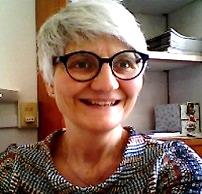 Sezione di Farmacologia 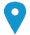 Di.M.I. Dip. Medicina Interna      Centro di Eccellenza Ricerca Biomedica (CEBR)       Università di Genova       Viale Benedetto XV, 2      16132 Genova ITALY        Fax: +39 010.3538806 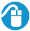 ORCID ID: orcid.org/0000-0001-8988-6896Scopus Author ID: 7006991204
Researcher ID: L-8753-2015
Loop profile: 39369https://www.researchgate.net/profile/Federica_Barbieri2Data di nascita 28/03/1964 | Nazionalità Italiana POSIZIONE RICOPERTARicercatore UniversitarioESPERIENZA PROFESSIONALE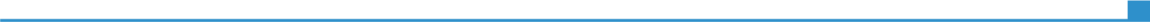 Dal 2010Ricercatore universitario a tempo indeterminato BIO/14Sez. Farmacologia, Dip. Medicina Interna e Specialità Mediche - Scuola Scienze Mediche e Farmaceutiche  Centro di Eccellenza per la Ricerca Biomedica (CEBR) - Università di GenovaDal 20102004-2010Assegnista di Ricerca Lab. Farmacologia e Neuroscienze, Dip. Oncologia, Biologia e Genetica - Università di Genova,2004-20102001-2004Ricercatore contrattista Lab. Farmacologia e Neuroscienze Dip. Oncologia, Biologia e Genetica - Università di Genova2001-20041997-2000Dottorato di Ricerca in Scienze Farmaceutiche Università di Genova1997-20001992-1996Ricercatore contrattista (Ricerca Oncologica C.N.R.) Lab. di Farmacologia Sperimentale - Istituto Nazionale per la Ricerca sul Cancro (IST) Genova1992-19961992-19961989-1991Ricercatore, borsista Associazione Italiana Ricerca Cancro (AIRC) Lab. di Farmacologia Sperimentale- Istituto Nazionale per la Ricerca sul Cancro (IST) GenovaISTRUZIONE E FORMAZIONE2000Dottore di Ricerca in Scienze Farmaceutiche2000Università degli Studi di GenovaUniversità degli Studi di Genova20001989Abilitazione alla professione di biologo1989Università degli Studi di GenovaUniversità degli Studi di Genova19891987Laurea di Dottore in Scienze Biologiche – Indirizzo Biochimico1987Università degli Studi di GenovaUniversità degli Studi di Genova19871988-1989Tirocinio per l'abilitazione alla professione di Biologo1988-1989Lab. di Farmacologia Sperimentale- Istituto Nazionale per la Ricerca sul Cancro (IST) GenovaLab. di Farmacologia Sperimentale- Istituto Nazionale per la Ricerca sul Cancro (IST) Genova1988-1989COMPETENZE PERSONALILingua madreItalianoItalianoItalianoItalianoItalianoAltre lingueCOMPRENSIONE COMPRENSIONE PARLATO PARLATO PRODUZIONE SCRITTA Altre lingueAscolto Lettura Interazione Produzione orale Inglese B2C1B2B1B2First Centificate in English (University of Cambridge – 1981)First Centificate in English (University of Cambridge – 1981)First Centificate in English (University of Cambridge – 1981)First Centificate in English (University of Cambridge – 1981)First Centificate in English (University of Cambridge – 1981)Francese C1C2B2B1B1Livelli: A1/2 Livello base - B1/2 Livello intermedio - C1/2 Livello avanzato Quadro Comune Europeo di Riferimento delle LingueLivelli: A1/2 Livello base - B1/2 Livello intermedio - C1/2 Livello avanzato Quadro Comune Europeo di Riferimento delle LingueLivelli: A1/2 Livello base - B1/2 Livello intermedio - C1/2 Livello avanzato Quadro Comune Europeo di Riferimento delle LingueLivelli: A1/2 Livello base - B1/2 Livello intermedio - C1/2 Livello avanzato Quadro Comune Europeo di Riferimento delle LingueLivelli: A1/2 Livello base - B1/2 Livello intermedio - C1/2 Livello avanzato Quadro Comune Europeo di Riferimento delle LingueCompetenze professionalistudi clinici e preclinici sui meccanismi di proliferazione tumorale analisi di potenziali farmaci ad attività antitumorale e valutazione dei meccanismi intracellulari coinvoltistudi sull'attività farmacologica in vitro e in vivo di composti di nuova sintesi. studi degli aspetti biomolecolari e farmacologici dei recettori e degli analoghi della somatostatina e della dopaminastudi dell’espressione delle chemochine e dei loro recettori in tumori cerebrali umani (glioblastoma, meningioma, adenoma ipofisario), su tessuti tumorali, colture primarie e linee cellulari stabilizzateisolamento e caratterizzazione di cellule staminali tumorali derivate da neoplasie umane (glioblastoma, mesotelioma), ed animali come modello per lo studio dell’attività farmacologica e dei meccanismi intracellulari di agenti antineoplastici innovativiCompetenze informatichebuona padronanza degli strumenti Microsoft Office™ tools, image analysis software, Adobe Photoshop, software di grafica, CompusSyn, GraphPad and SSPS statistica softwareAltre competenzeRicerca in ambito biologico-molecolare e farmacologico preclinicoRelatore a convegni nazionali e internazionaliCollaborazioni con Laboratori italiani ed esteriScrittura e presentazione di progetti di ricerca nazionali ed esteriPartecipazione ad “editorial boards” e attività di referee di riviste internazionaliReferee per assegnazione di grants nazionali ATTIVITA’ DIDATTICHE Insegnamenti di Farmacologia e Tossicologia nei seguenti Corsi di Laurea:ULTERIORI INFORMAZIONIPubblicazioni (al  07/5016)Appartenenza a gruppi / associazioni  Autore di 94 Pubblicazioni Scientifiche comprendenti:- 73 Pubblicazioni in extenso su riviste internazionali con Impact Factor di cui 18 Reviews (10 con IF)- 12 Comunicazioni brevi, Capitoli di libri e  Atti di CongressiMembro delle seguenti società scientifiche: Società Italiana di FarmacologiaAssociazione Italiana di Neuropatologia e NeurobiologiaMembro del Centro per lo Studio e Cura dei Tumori Cerebrali dal 2001-(Università di Genova, IRCCS-IST, Osp. San Martino), Membro PUBBLICAZIONI (2013- ad oggi)Dati personaliAutorizzo il trattamento dei miei dati personali ai sensi del Decreto Legislativo 30 giugno 2003, n. 196 "Codice in materia di protezione dei dati personali”.